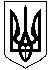 ГАЛИЦИНІВСЬКА СІЛЬСЬКА РАДАВІТОВСЬКОГО РАЙОНУ МИКОЛАЇВСЬКОЇ ОБЛАСТІРІШЕННЯВід 15 липня 2021 року № 11                                       ІХ сесія VIII скликанняс. ГалициновеПро надання дозволу на виготовлення технічної документації із землеустрою щодо встановлення (відновлення) меж земельної ділянки в натурі (на місцевості) для ведення товарного сільськогосподарського виробництва в межах території Галицинівської сільської ради Вітовського району Миколаївської областіВідповідно до пункту 34 статті 26 Закону України «Про місцеве самоврядування в Україні», статті 116, пунктів 6 – 10 статті 118, статей 121, 186 Земельного кодексу України, статті 13 Закону України «Про оцінку земель», розглянувши  матеріали  постійної  комісії  сільської  ради    з питань земельних відносин та земельного кадастру, природокористування, планування території, охорони довкілля та екологічної безпеки, сільська  радаВИРІШИЛА:Надати дозвіл на виготовлення технічної документації із землеустрою щодо встановлення (відновлення) меж земельної ділянки в натурі (на місцевості) орієнтованою площею 8,56 умовних кадастрових гектарів для ведення товарного сільськогосподарського виробництва громадянину України Решотко Миколі Вікторовичу відповідно до Свідоцтва про право на спадщину за заповітом серії НМР №398730 від 28.12.2020 року та згідно до Сертифікату на право на зесельну частку ( пай ) МК №0063420 від  18.08.2003 року в межах території Галицинівської сільської ради Вітовського району Миколаївської області.Надати дозвіл на виготовлення технічної документації із землеустрою щодо встановлення (відновлення) меж земельної ділянки в натурі (на місцевості) орієнтованою площею 3,25 умовних кадастрових гектарів для ведення товарного сільськогосподарського виробництва громадянам України Максимюк Василю Михайловичу та Грибинюк Людмилі Василівні відповідно до Сертифікату на право на земельну частку (пай) серії МК № 0220896 від 15.04.2002 року в межах території Галицинівської сільської ради Вітовського району Миколаївської області.Надати дозвіл на виготовлення технічної документації із землеустрою щодо встановлення (відновлення) меж земельної ділянки в натурі (на місцевості) орієнтованою площею 3,41 умовних кадастрових гектарів для ведення товарного сільськогосподарського виробництва громадянці України Храмович Жанні Олегівні відповідно до Свідоцтва про право на спадщину за законом серії ВВК № 498505 від 27.10.2014 року та згідно до Сертифікату на право на земельну частку ( пай ) від 27.08.2003 року в межах території Галицинівської сільської ради Вітовського району Миколаївської області.Оплату робіт з виготовлення технічної документації із землеустрою щодо встановлення (відновлення) меж земельної ділянки в натурі (на місцевості) для ведення товарного сільськогосподарського виробництва покласти на громадянина України Решотка Миколу Вікторовича.Оплату робіт з виготовлення технічної документації із землеустрою щодо встановлення (відновлення) меж земельної ділянки в натурі (на місцевості) для ведення товарного сільськогосподарського виробництва покласти на громадян України Максимюк Василя Михайловича та Грибинюк Людмилу ВасилівнуОплату робіт з виготовлення технічної документації із землеустрою щодо встановлення (відновлення) меж земельної ділянки в натурі (на місцевості) для ведення товарного сільськогосподарського виробництва покласти на громадянку України Храмович Жанну Олегівну.Контроль за виконанням цих рішень покласти на постійну комісію сільської ради з питань земельних відносин та земельного кадастру, природокористування, планування території, охорони довкілля та екологічної безпеки.                          Сільський голова                                     І. НАЗАР